Monatsmotto:Die Kollegiums-Auswertung hat folgende Mottos ergeben, die die Steuerungsgruppe auf die Monate verteilt hat. Da ein Motto immer für 2 Monate gilt, kann jeder individuell noch weitere Mottos nach Bedarf einschieben.Erstes Jahr:September / Oktober	sich begrüßen 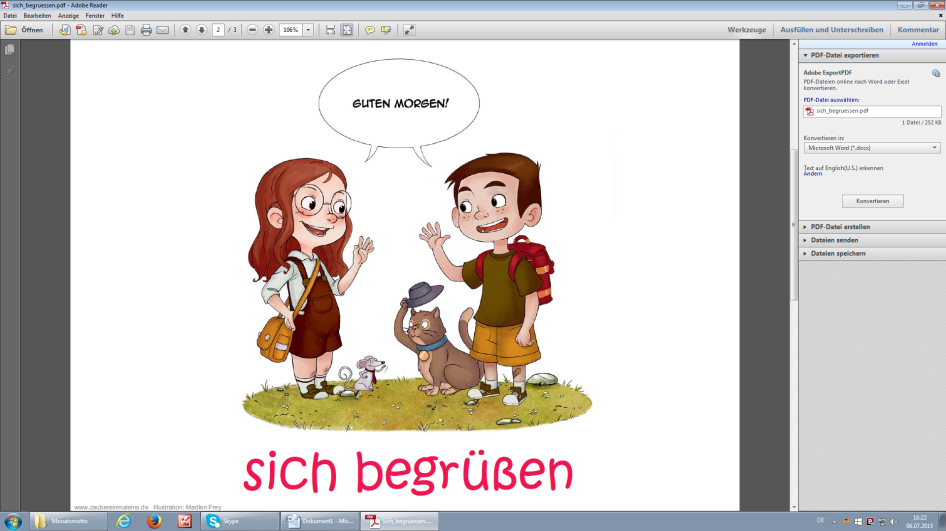 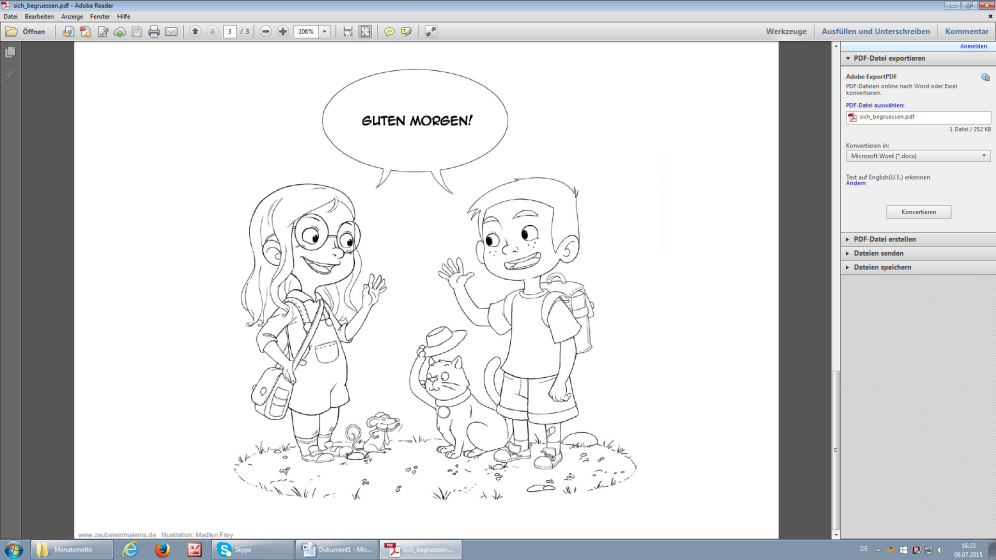 November / Dezember	Stopp heißt Stopp! 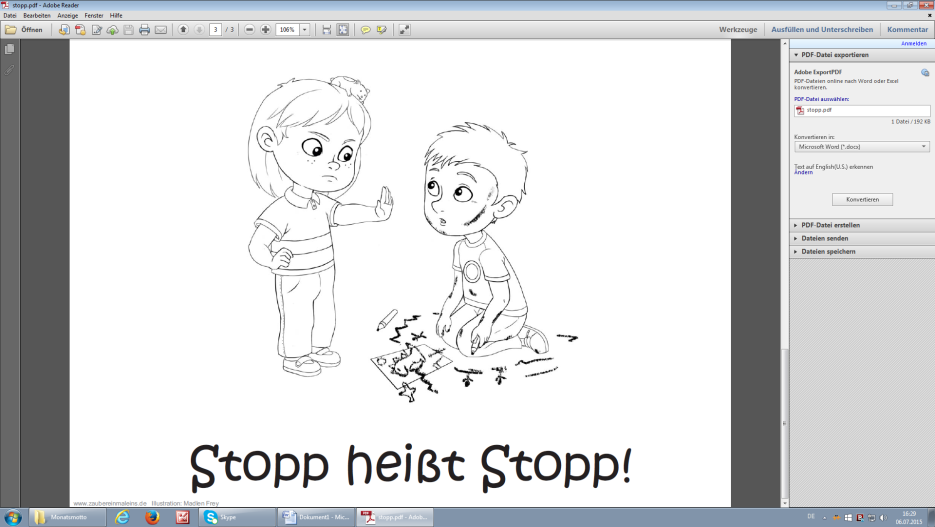 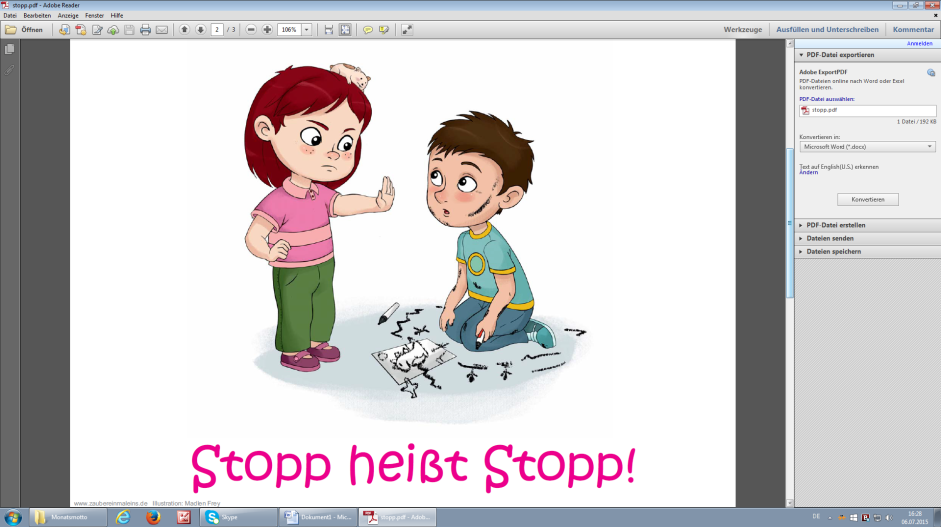 Januar / Februar		Wir lösen Streitigkeiten mit Worten 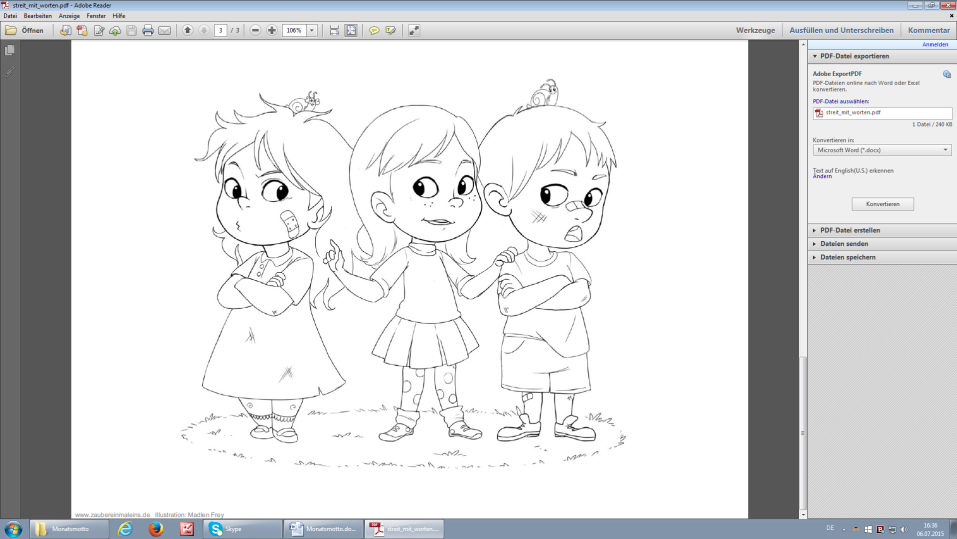 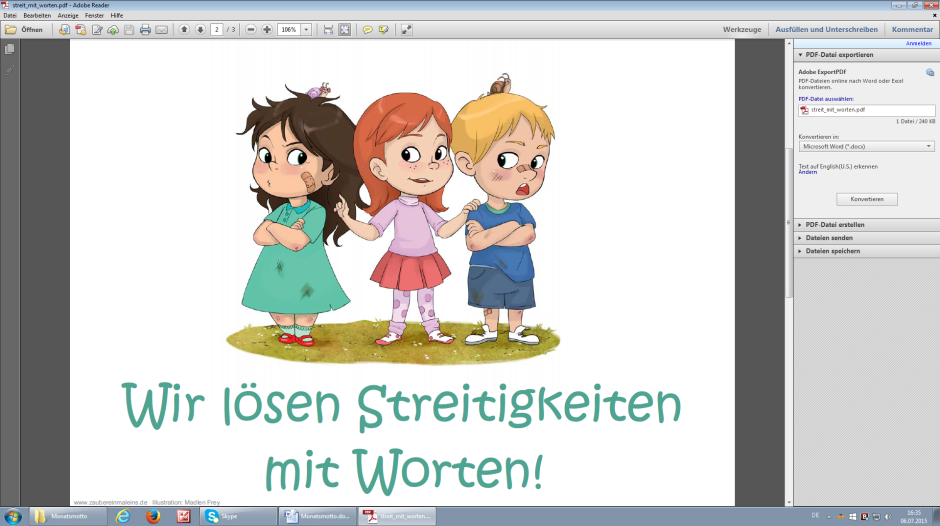 März / April			sich entschuldigen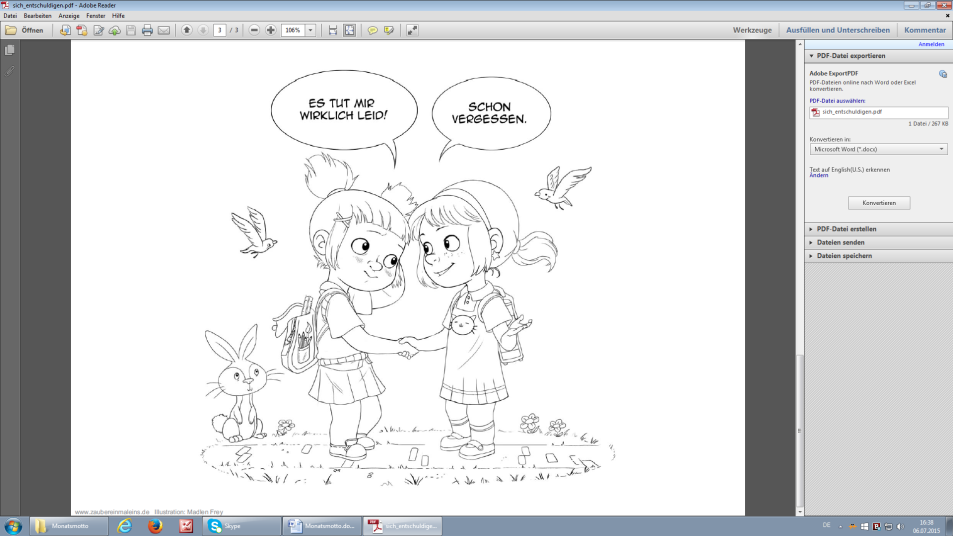 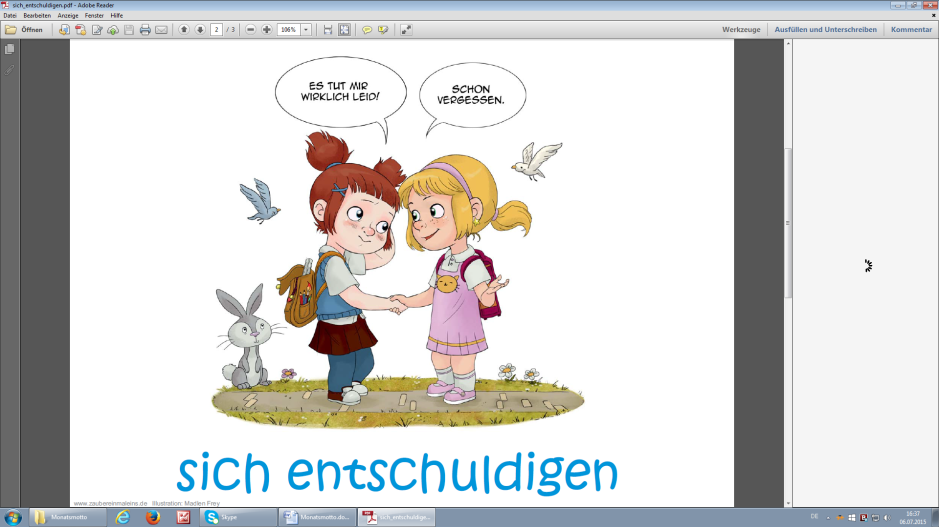 Mai / Juni			Wir helfen uns gegenseitig!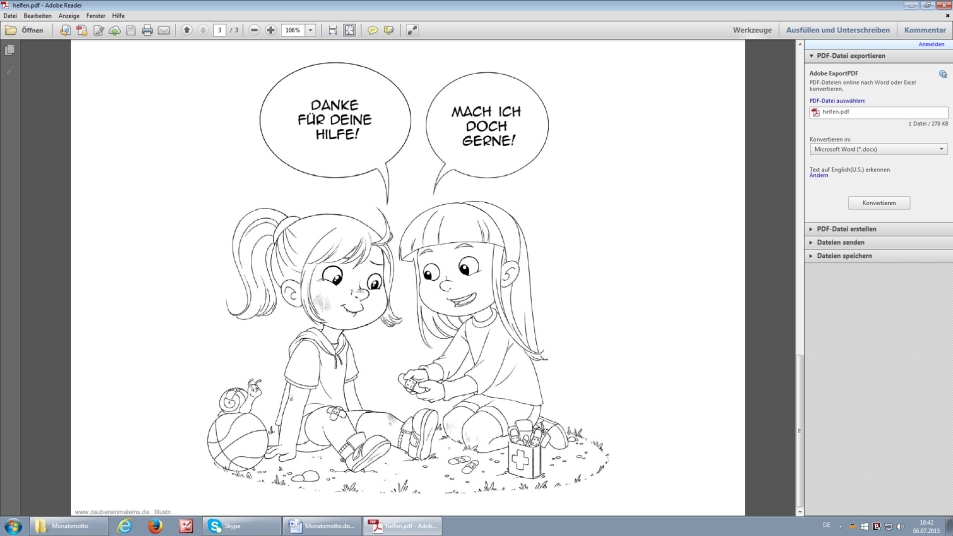 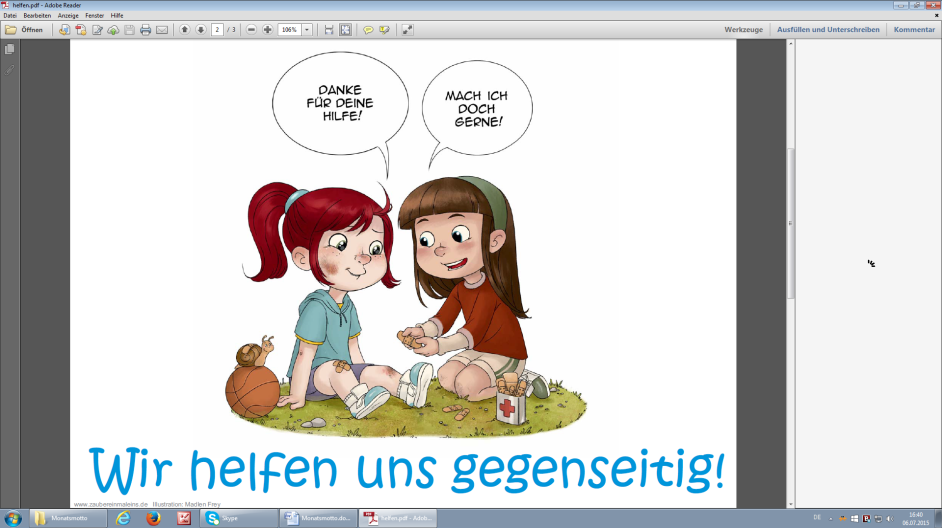 Zweites Jahr:September / Oktober	Bitte und danke sagen 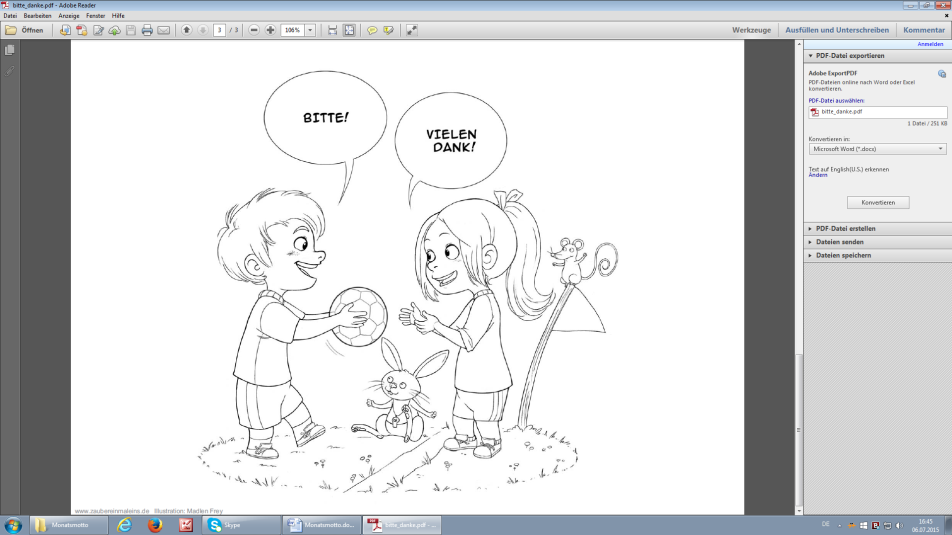 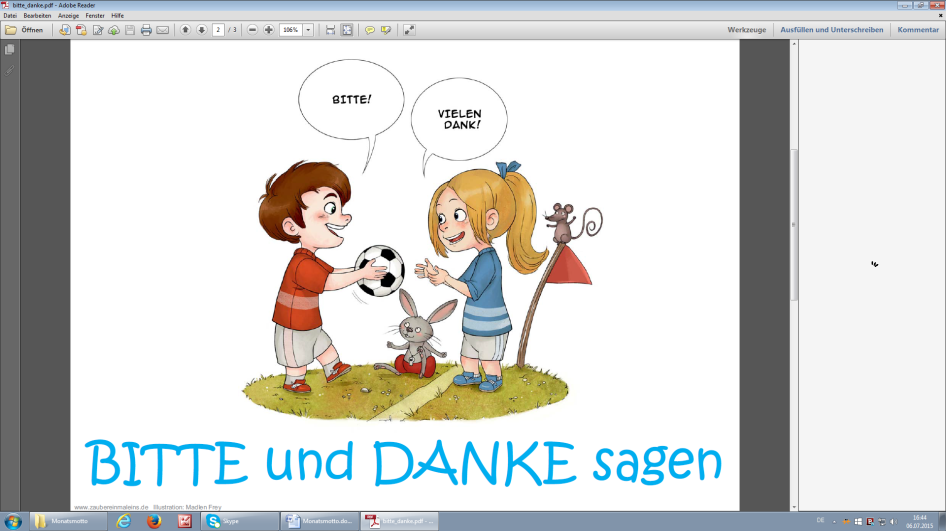 November / Dezember	Wir schauen unseren Gesprächspartner an! 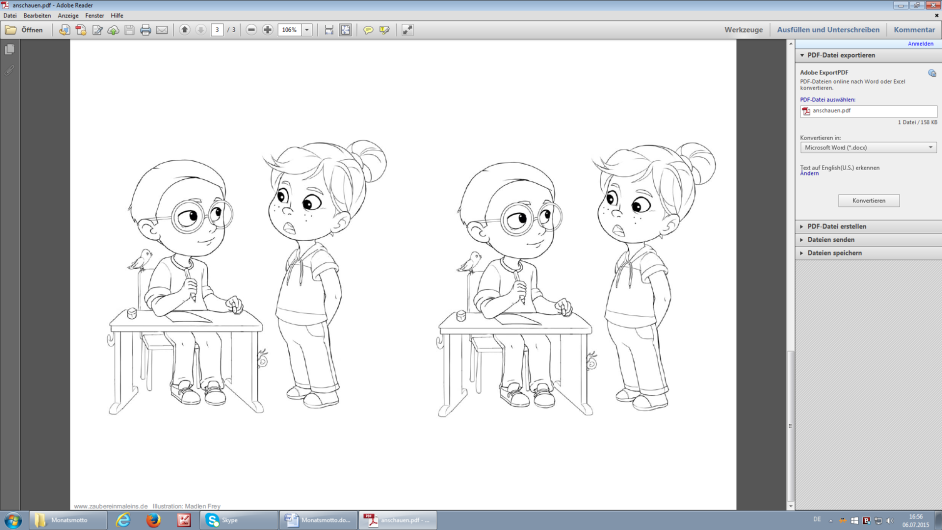 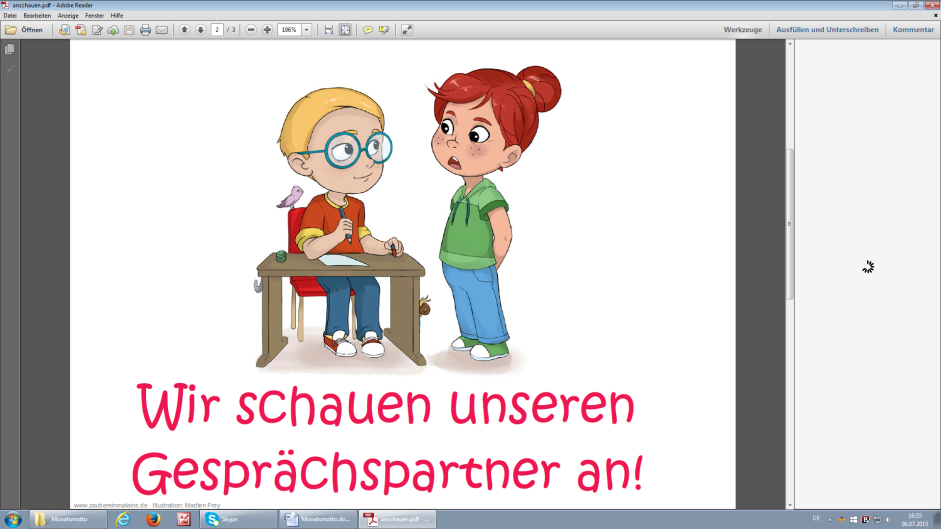 Januar / Februar		Wir sind ehrlich zueinander!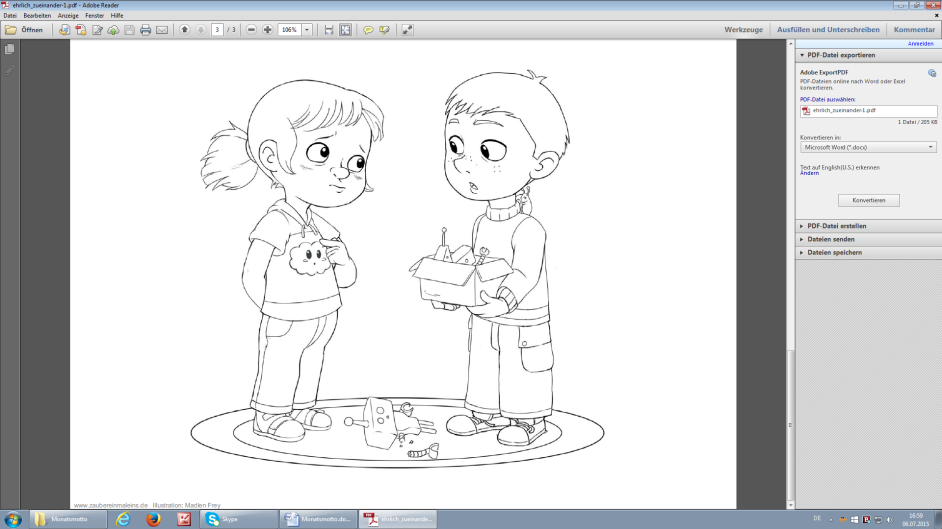 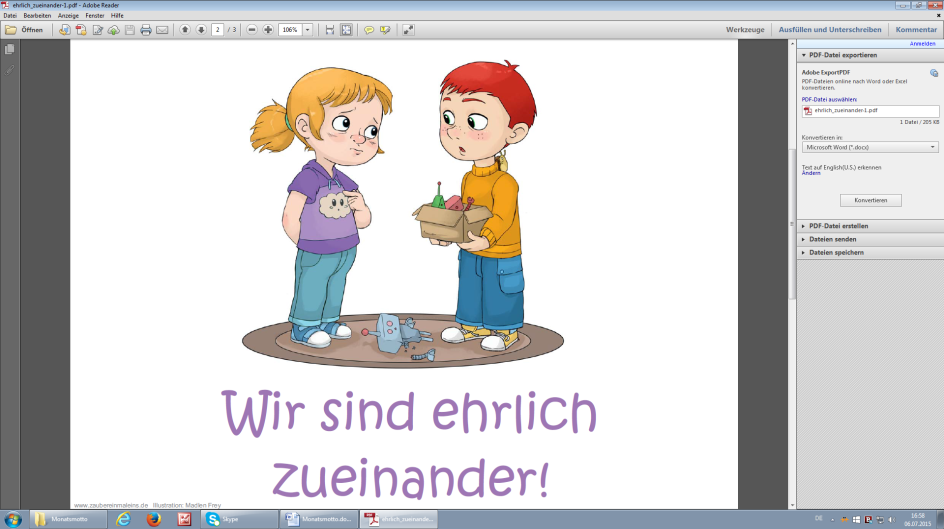 März / April			anderen die Tür aufhalten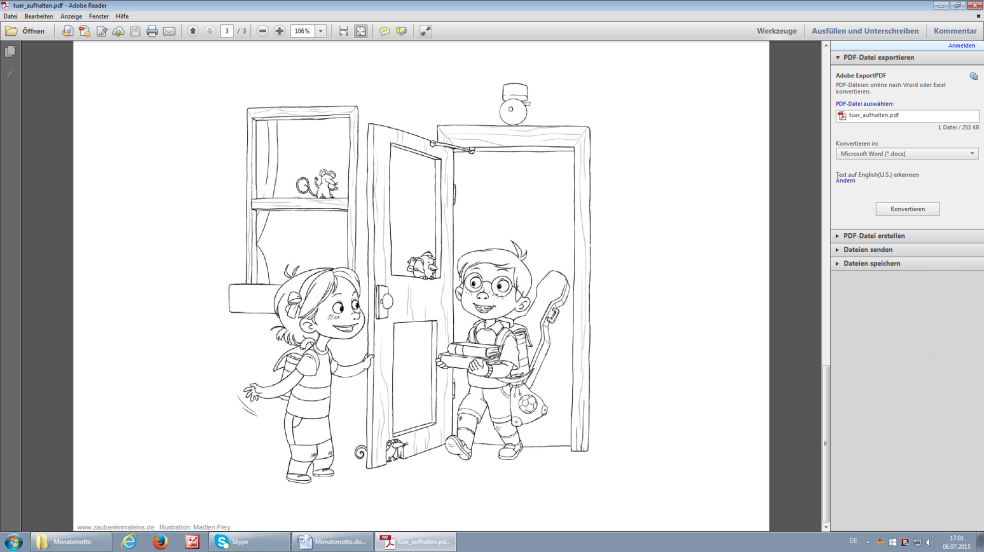 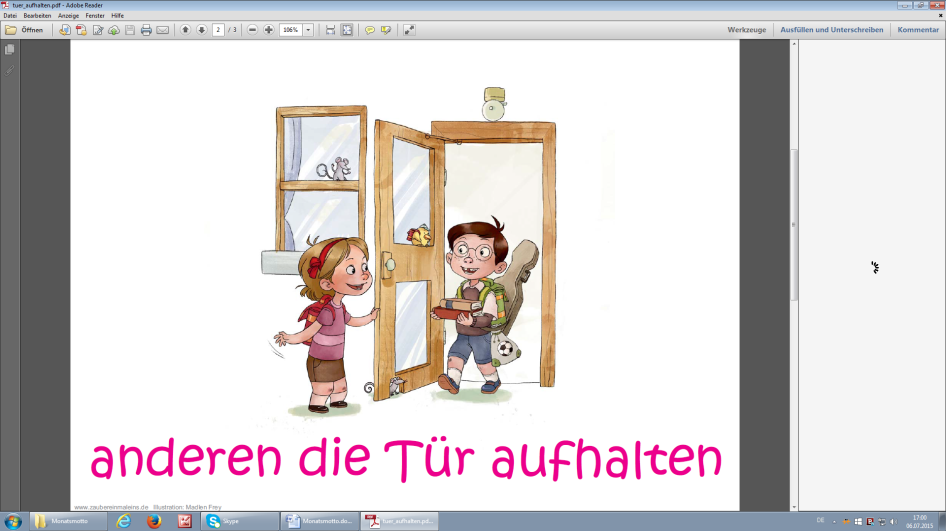 Mai / Juni			Wir verabschieden uns!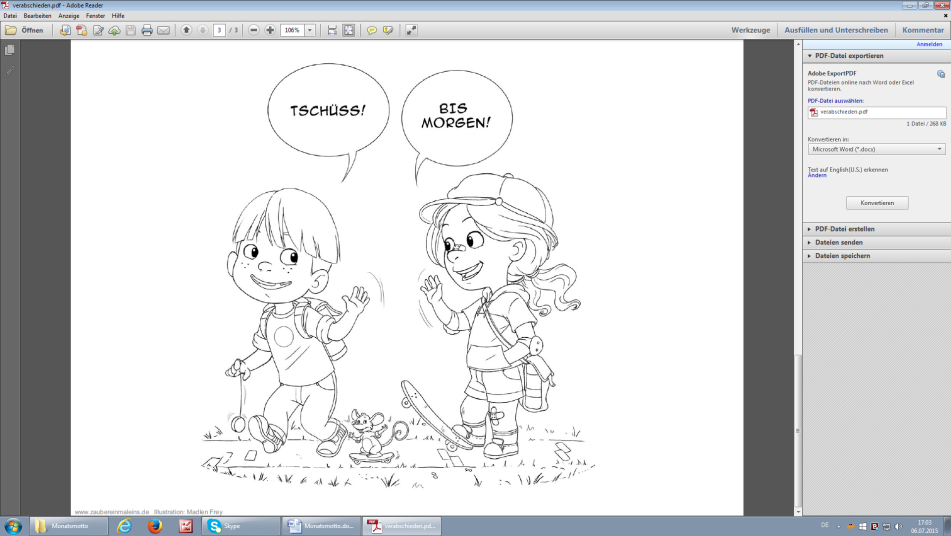 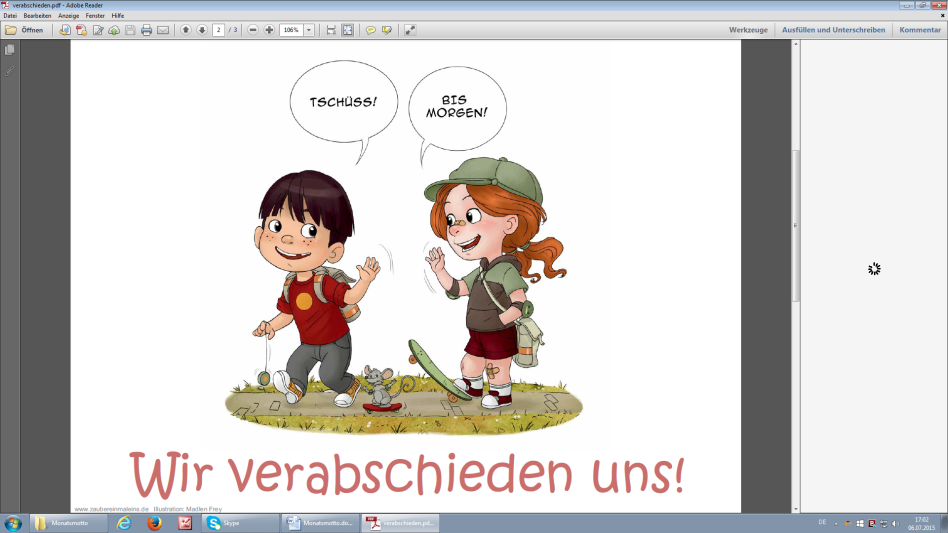 